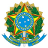 ADVOCACIA-GERAL DA UNIÃO
CONSULTORIA-GERAL DA UNIÃO
CÂMARA NACIONAL DE CONVÊNIOS E INSTRUMENTOS CONGÊNERES - CNCIC/DECOR/CGU(Portaria CGU nº 03, de 14/06/2019)Minuta ModeloEDITAL CHAMAMENTO PÚBLICOpara Termo de FomentoInstruções IniciaisNota Explicativa 1 O presente modelo de edital se aplica ao chamamento público voltado para a seleção de organização da sociedade civil (OSC), com vistas à celebração de termo de fomento, nos termos da Lei nº 13.019, de 31 de julho de 2014, e do Decreto nº 8.726, de 27 de abril de 2016.Nota Explicativa 2Os itens deste modelo de instrumento de convênio destacados em vermelho itálico devem ser adotados pelo órgão ou entidade pública, de acordo com as peculiaridades e condições do objeto. Os trechos destacados em vermelho fazem remissões a outras partes do texto, as quais devem ser ajustadas se houver renumeração das cláusulas. A cor vermelha deve ser retirada na versão final.Nota Explicativa 3 As notas explicativas apresentadas ao longo do modelo traduzem-se em orientações e devem ser excluídas após as adaptações realizadas, incluindo este quadro.   Nota Explicativa 4 O Órgão Assessorado deverá manter as notas de rodapé dos modelos utilizados para a elaboração das minutas e demais anexos, a fim de que o Órgão Jurídico, ao examinar os documentos, esteja certo de que foi empregado o modelo correto. Na versão final do texto, as notas de rodapé deverão ser excluídas.Nota Explicativa 5 Se o Órgão Assessorado for qualificado como ICT (Instituição Científica, Tecnológica e de Inovação) nos termos da Lei de Inovação, então, deverá seguir a tipologia dos instrumentos jurídicos próprios previstos no regime jurídico de CT&I (Ciência, Tecnologia e Inovação).Assim, eventual parceria voltada para a execução de atividades conjuntas de CT&I que envolva a ICT da União, se formará segundo a figura denominada Acordo de Parceria, prevista no art. 9º da Lei nº 10.973, de 2004, e se incluir, também, a participação da fundação de apoio (Lei nº 8.958, de 1994), poderá se enquadrar na figura do Convênio ECTI (Convênios de educação, ciência, tecnologia e inovação), previsto no Decreto nº 8.240, de 2010.A CNPDI (Câmara Nacional de Pesquisa, Desenvolvimento e Inovação) possui modelos de instrumentos jurídicos para relações envolvendo CT&I no endereço:https://www.gov.br/agu/pt-br/composicao/cgu/cgu/modelos/cti/modelogeral.
REPÚBLICA FEDERATIVA DO BRASILIDENTIFICAÇÃO DO ÓRGÃO/ENTIDADE PÚBLICA FEDERAL Edital de Chamamento Público nº ......../20....TÍTULO DO CHAMAMENTO PÚBLICONota Explicativa: Título relacionado ao objeto do futuro termo de fomento.Local – UF20...REPÚBLICA FEDERATIVA DO BRASILIDENTIFICAÇÃO DO ÓRGÃO/ENTIDADE PÚBLICA FEDERAL Edital de Chamamento Público nº ............/20.....A UNIÃO, POR INTERMÉDIO DO [órgão], [ou A ENTIDADE PÚBLICA FEDERAL], com esteio na Lei nº 13.019, de 31 de julho de 2014, no Decreto nº 8.726, de 27 de abril de 2016, e na Lei nº 14.802, de 10 de janeiro de 2024 (institui o Plano Plurianual da União para o período de 2024 a 2027), torna público o presente Edital de Chamamento Público visando à seleção de organização da sociedade civil interessada em celebrar termo de fomento que tenha por objeto a execução de [projeto] de ..............Nota Explicativa 1: O Termo de Fomento poderá ser utilizado para apoiar e reconhecer iniciativas das próprias organizações, buscando atrair para as políticas públicas tecnologias sociais inovadoras e fomentar projetos e eventos nas mais diversas áreas e ampliar o alcance das ações desenvolvidas por parte das organizações. Desta forma, o termo de fomento será adotado para a consecução de parcerias cuja concepção seja das organizações da sociedade civil, com o objetivo de incentivar projetos desenvolvidos ou criados por essas organizações (art. 2º, §1º, Decreto nº 8.726/2016).  Já o Termo de Colaboração será utilizado para a execução de políticas públicas nas mais diferentes áreas, nos casos em que a administração pública tenha clareza dos resultados que pretende alcançar, ou seja, quando a política pública em questão já tem parâmetros consolidados, com indicadores e formas de avaliação conhecidos. Desta forma, o termo de colaboração será adotado para a consecução de parcerias cuja concepção seja da administração pública federal, com o objetivo de executar projetos ou atividades parametrizadas pela administração pública federal. (art. 2º, §2º, Decreto nº 8.726/2016).Nota Explicativa 2: Cabe ressaltar que a Lei nº 14.133, de 2021, o Decreto nº 11.531, de 2023 e a Portaria Conjunta MGI/MF/CGU nº 33, de 2023, não se aplicam aos termos de fomento e termos de colaboração, que são regidos pela Lei nº 13.019, de 2014, e pelo Decreto nº 8.726, de 2016.Decreto nº 11.531, de 2023:Art. 1º (...)Parágrafo único.  Este Decreto não se aplica aos termos de colaboração, aos termos de fomento e aos acordos de cooperação de que tratam a Lei nº 13.019, de 31 de julho de 2014, e o Decreto nº 8.726, de 27 de abril de 2016.Nota Explicativa 3: Importante ressaltar que, na prática, a OSC sempre apresentará o plano de trabalho à Administração Pública. A diferença está na concepção e na liberdade para construí-lo. Nos termos de colaboração, a OSC deverá seguir um roteiro para elaboração da proposta observando determinações mais detalhadas da Administração Pública. Por sua vez, no termo de fomento, o roteiro para a elaboração da proposta será mais genérico, garantindo uma maior liberdade à OSC para elaborar a proposta de projeto a ser executado.1. PROPÓSITO DO EDITAL DE CHAMAMENTO PÚBLICO1.1. A finalidade do presente Chamamento Público é a seleção de propostas para a celebração de parceria com a(o) ................, por intermédio do(a) .................., por meio da formalização de termo de fomento.1.2. As propostas deverão ser elaboradas e apresentadas seguindo o roteiro disponibilizado pela Administração Pública. Nota Explicativa: O Roteiro de Elaboração de Proposta é o local em que a área finalística propositora consegue dar o direcionamento operacional necessário ao chamamento público, inclusive indicando subdivisões a serem exigidas das propostas.Recomenda-se que o nível de detalhamento exigido no edital quanto aos elementos mínimos da proposta, na fase de chamamento público, seja inferior ao nível de detalhamento que será exigido no Plano de Trabalho, na fase de celebração da parceria. A proposta apresentada na fase do chamamento não se confunde com o Plano de Trabalho, servindo apenas para demonstrar uma concepção de projeto ou atividade que permita à Administração Pública realizar a seleção.1.3. O procedimento de seleção reger-se-á pela Lei nº 13.019, de 31 de julho de 2014, pelo Decreto nº 8.726, de 27 de abril de 2016, e pelos demais normativos aplicáveis, além das condições previstas neste Edital.  1.4. Poderão ser selecionadas mais de uma proposta [ou “x” ou mais propostas], observada a ordem de classificação e a disponibilidade orçamentária para a celebração dos termos de fomento.OU1.4. Será selecionada uma única proposta, observada a ordem de classificação e a disponibilidade orçamentária para a celebração do termo de fomento.Nota Explicativa: Cabe ao Edital esclarecer, desde já, se o chamamento público selecionará mais de uma proposta ou não (art. 8º, §1º, do Decreto nº 8.726, de 2016). A depender do caso, utiliza-se uma das duas redações alternativas dispostas acima. Caso a ideia seja selecionar mais de uma proposta, o item 1.4 pode dispor, de forma mais genérica, que “poderão ser selecionadas mais de uma proposta” ou estabelecer uma expectativa maior de convocação dispondo que “poderão ser selecionadas ‘x’ ou mais propostas”. Fica a critério do órgão ou entidade pública responsável pelo chamamento público.2. OBJETO DO TERMO DE FOMENTO2.1. O termo de fomento terá por objeto a concessão de apoio da Administração Pública para a execução de projeto de ................Nota Explicativa: É preciso que a administração pública federal descreva, de modo claro e minucioso, o objeto da parceria. Essa descrição não deve ser vaga, genérica ou abstrata. Deve ficar claro se a parceria é voltada para a execução de atividade ou projeto.Art. 2º Para os fins desta Lei, considera-se:(...)III-A - atividade: conjunto de operações que se realizam de modo contínuo ou permanente, das quais resulta um produto ou serviço necessário à satisfação de interesses compartilhados pela administração pública e pela organização da sociedade civil; (Incluído pela Lei nº 13.204, de 2015)III-B - projeto: conjunto de operações, limitadas no tempo, das quais resulta um produto destinado à satisfação de interesses compartilhados pela administração pública e pela organização da sociedade civil; (Incluído pela Lei nº 13.204, de 2015)Os termos de fomento somente podem ser voltados para execução de projetos (§1º do art. 2º do Decreto nº 8.726, de 2016). Os termos de colaboração podem ser usados para atividades ou projetos (§2º do art. 2º do Decreto nº 8.726, de 2016).2.2. Objetivos específicos da parceria:a) 	...b) 	...; ec) 	....3. JUSTIFICATIVA...Nota Explicativa: Esta cláusula do Edital é fundamental. Devem ser apresentadas a justificativa para celebração da parceria, a contextualização, os dados e as informações sobre a política, o plano, o programa ou a ação em que se insira o objeto da parceria, visando, dentre outras razões, orientar a elaboração das metas e indicadores da proposta pela OSC (art. 9º, caput, inciso II e §7º, do Decreto nº 8.726, de 2016).Com base nesses elementos, é possível que o Edital inclua cláusulas e condições específicas da execução da política, do plano, do programa ou da ação em que se insere a parceria, estabelecendo execução por público determinado, delimitação territorial, pontuação diferenciada, cotas, entre outros, visando, especialmente, aos objetivos dispostos no §6º do art. 9º do Decreto nº 8.726, de 2016:§ 6º O edital poderá incluir cláusulas e condições específicas da execução da política, do plano, do programa ou da ação em que se insere a parceria e poderá estabelecer execução por público determinado, delimitação territorial, pontuação diferenciada, cotas, entre outros, visando, especialmente, aos seguintes objetivos:I - redução nas desigualdades sociais e regionais;II - promoção da igualdade de gênero, racial, étnica, de direitos de pessoas lésbicas, gays, bissexuais, travestis, transexuais, queers, intersexos, assexuais e outras - LGBTQIA+ ou de direitos de pessoas com deficiência; (Redação dada pelo Decreto nº 11.948, de 2024)III - promoção de direitos de indígenas, de quilombolas e de povos e comunidades tradicionais;      (Redação dada pelo Decreto nº 11.948, de 2024)IV - promoção de direitos de quaisquer populações em situação de vulnerabilidade social ou ambiental; ou      (Redação dada pelo Decreto nº 11.948, de 2024)V - promoção da diversidade cultural e da educação para a cidadania ativa.       (Incluído pelo Decreto nº 11.948, de 2024)Com efeito, a exposição contida nesta cláusula do Edital poderá também, a título exemplificativo, justificar (I) a seleção de propostas apresentadas exclusivamente por concorrentes sediados ou com representação atuante e reconhecida na unidade da Federação onde será executado o objeto da parceria; e/ou (II) o estabelecimento de cláusula que delimite o território ou a abrangência da prestação de atividades ou da execução de projetos, conforme estabelecido nas políticas setoriais (art. 24, §2º, incisos I e II, da Lei nº 13.019/2014).4. PARTICIPAÇÃO NO CHAMAMENTO PÚBLICO4.1. Poderão participar deste Edital as organizações da sociedade civil (OSCs), assim consideradas aquelas definidas pelo art. 2º, inciso I, alíneas “a”, “b” ou “c”, da Lei nº 13.019, de 2014:a) entidade privada sem fins lucrativos (associação ou fundação) que não distribua entre os seus sócios ou associados, conselheiros, diretores, empregados, doadores ou terceiros eventuais resultados, sobras, excedentes operacionais, brutos ou líquidos, dividendos, isenções de qualquer natureza, participações ou parcelas do seu patrimônio, auferidos mediante o exercício de suas atividades, e que os aplique integralmente na consecução do respectivo objeto social, de forma imediata ou por meio da constituição de fundo patrimonial ou fundo de reserva;b) as sociedades cooperativas previstas na Lei nº 9.867, de 10 de novembro de 1999; as integradas por pessoas em situação de risco ou vulnerabilidade pessoal ou social; as alcançadas por programas e ações de combate à pobreza e de geração de trabalho e renda; as voltadas para fomento, educação e capacitação de trabalhadores rurais ou capacitação de agentes de assistência técnica e extensão rural; e as capacitadas para execução de atividades ou de projetos de interesse público e de cunho social; ouc) as organizações religiosas que se dediquem a atividades ou a projetos de interesse público e de cunho social distintas das destinadas a fins exclusivamente religiosos. 4.2. Para participar deste Edital, a OSC deverá cumprir as seguintes exigências:a) estar habilitada na plataforma Transferegov.br; eb) declarar, conforme modelo constante no Anexo I, que está ciente e concorda com as disposições previstas no Edital e seus anexos, bem como que se responsabilizam pela veracidade e legitimidade das informações e documentos apresentados durante o processo de seleção.4.3. Não é possível a execução da parceria pela sistemática de atuação em rede prevista na Lei nº 13.019, de 2014 e no Decreto nº 8.726, de 2016.OU4.3. A execução da parceria pode se dar por atuação em rede de duas ou mais OSCs, com a seguinte composição:a) uma “OSC celebrante” da parceria com a Administração Pública (aquela que assinar o termo de fomento), que ficará responsável pela rede e atuará como sua supervisora, mobilizadora e orientadora, podendo participar diretamente ou não da execução do objeto; eb) uma ou mais “OSCs executantes e não celebrantes” da parceria com a Administração Pública, que deverão executar ações relacionadas ao objeto da parceria definidas em comum acordo com a OSC celebrante.4.3.1. 	A OSC celebrante deverá comunicar à Administração Pública a assinatura do termo de atuação em rede no prazo de até 60 (sessenta) dias, contado da data de sua assinatura, bem como a rescisão no prazo de 15 (quinze) dias, contado da rescisão. 4.3.3. A OSC celebrante da parceria com a Administração Pública:a) será responsável pelos atos realizados pela rede, não podendo seus direitos e obrigações ser sub-rogados à OSC executante e não celebrante, observado o disposto no art. 48 do Decreto nº 8.726, de 2016; e b) deverá possuir mais de 5 (cinco) anos de inscrição no CNPJ e, ainda, capacidade técnica e operacional para supervisionar e orientar diretamente a atuação da organização que com ela estiver atuando em rede, a serem verificados por meio da apresentação dos documentos indicados no art. 47, caput, incisos I e II, do Decreto nº 8.726, de 2016, cabendo à Administração Pública verificar o cumprimento dos requisitos no momento da celebração da parceria.Nota Explicativa: A Lei nº 13.019, de 2014, e seu regulamento, estimulam a atuação em rede, de duas ou mais OSCs para a execução da parceria, podendo se efetivar pela realização de ações coincidentes, quando há identidade de intervenções, ou de ações diferentes e complementares à execução do objeto da parceria, conforme autorização expressa no edital de chamamento público e no instrumento de parceria. (art. 45, § 1º e § 2º, do Decreto nº 8.726, de 2016).Caso não seja permitida a atuação em rede, deve ser utilizada a primeira alternativa redacional.A atuação em rede não se confunde com mera contratação de prestação de serviços, tampouco descaracteriza a capacidade técnica e operacional da OSC celebrante (art. 45, § 3º, do Decreto nº 8.726, de 2016).É imprescindível que a execução da parceria em rede seja formalizada mediante assinatura do termo de atuação em rede, documento que especificará direitos e obrigações e estabelecerá, no mínimo, as ações, as metas e os prazos que serão desenvolvidos pela organização da sociedade civil executante e não celebrante e, quando for o caso, o valor a ser repassado pela organização da sociedade civil celebrante (art. 46, § 1º, do Decreto nº 8.726, de 2016, redação dada pelo Decreto nº 11.948, de 2024).Não é exigível que o termo de atuação em rede seja celebrado antes da data de assinatura do Termo de Fomento.5. REQUISITOS E IMPEDIMENTOS PARA A CELEBRAÇÃO DO TERMO DE FOMENTO5.1. Para a celebração do termo de fomento, a OSC deverá atender aos seguintes requisitos:a) ter objetivos estatutários ou regimentais voltados à promoção de atividades e finalidades de relevância pública e social, bem como compatíveis com o objeto do instrumento a ser pactuado. Estão dispensadas desta exigência as organizações religiosas e as sociedades cooperativas;b) ser regida por normas de organização interna que prevejam expressamente que, em caso de dissolução da entidade, o respectivo patrimônio líquido será transferido a outra pessoa jurídica de igual natureza que preencha os requisitos da Lei nº 13.019, de 2014, e cujo objeto social seja, preferencialmente, o mesmo da entidade extinta. Estão dispensadas desta exigência as organizações religiosas e as sociedades cooperativas;c) ser regida por normas de organização interna que prevejam, expressamente, escrituração de acordo com os princípios fundamentais de contabilidade e com as Normas Brasileiras de Contabilidade;d) possuir, no momento da apresentação do plano de trabalho, no mínimo 3 (três) anos de existência, com cadastro ativo, comprovados por meio de documentação emitida pela Secretaria da Receita Federal do Brasil, com base no Cadastro Nacional da Pessoa Jurídica – CNPJ;Nota Explicativa: O tempo de existência deverá ser comprovado no prazo para apresentação do plano de trabalho (art. 25, caput, e art. 26, caput, do Decreto nº 8.726, de 2016), de sorte que é neste momento que a OSC deverá possuir os três anos de existência, e não, por exemplo, na data de publicação do edital ou de assinatura da parceria. Saliente-se, ainda, que o prazo mínimo de existência de três anos poderá ser reduzido na hipótese de nenhuma OSC atingi-lo, desde que haja ato específico da União nesse sentido (art. 33, caput, inciso V, alínea “a”, Lei nº 13.019, de 2014).e) possuir experiência prévia na realização, com efetividade, do objeto da parceria ou de natureza semelhante, pelo prazo mínimo de 1 (um) ano, a ser comprovada no momento da apresentação do plano de trabalho e na forma do art. 26, caput, inciso III, do Decreto nº 8.726, de 2016; f) possuir instalações e outras condições materiais para o desenvolvimento do objeto da parceria e o cumprimento das metas estabelecidas ou, alternativamente, prever a sua contratação ou aquisição com recursos da parceria, a ser atestado mediante declaração do representante legal da OSC, conforme Anexo II. Não será necessária a demonstração de capacidade prévia instalada, sendo admitida a aquisição de bens e equipamentos ou a realização de serviços de adequação de espaço físico para o cumprimento do objeto da parceria;g) deter capacidade técnica e operacional para o desenvolvimento do objeto da parceria e o cumprimento das metas estabelecidas, a ser comprovada na forma do art. 26, caput, inciso III, do Decreto nº 8.726, de 2016. Não será necessária a demonstração de capacidade prévia instalada, sendo admitida a contratação de profissionais, a aquisição de bens e equipamentos ou a realização de serviços de adequação de espaço físico para o cumprimento do objeto da parceria;h) apresentar certidões de regularidade fiscal, previdenciária, tributária, de contribuições, de dívida ativa e trabalhista, na forma do art. 26, caput, incisos IV a VI e §§ 2º a 4º, do Decreto nº 8.726, de 2016;i) apresentar certidão de existência jurídica expedida pelo cartório de registro civil ou cópia do estatuto registrado e eventuais alterações ou, tratando-se de sociedade cooperativa, certidão simplificada emitida por junta comercial;j) apresentar cópia da ata de eleição do quadro dirigente atual, bem como relação nominal atualizada dos dirigentes da entidade, conforme estatuto, com endereço, telefone, endereço de correio eletrônico, número e órgão expedidor da carteira de identidade e número de registro no Cadastro de Pessoas Físicas – CPF de cada um deles, conforme Anexo III;k) comprovar que funciona no endereço declarado pela entidade, por meio de cópia de documento hábil, a exemplo de conta de consumo ou contrato de locação;l) declaração do representante legal da OSC com informação de que a organização e seus dirigentes não incorrem em quaisquer das vedações previstas no art. 39 da Lei nº 13.019, de 2014, as quais deverão estar descritas no documento, conforme Anexo III;m) atender às exigências previstas na legislação específica, na hipótese de a OSC se tratar de sociedade cooperativa; en)	...........Nota Explicativa 1: O Edital não exigirá, como condição para a celebração da parceria, que as OSCs possuam certificação ou titulação concedida pelo Estado.Nota Explicativa 2: Não havendo necessidade de acréscimo de outras exigências, a alínea “n” deve ser suprimida.5.2. Ficará impedida de celebrar o termo de fomento a OSC que:a) não esteja regularmente constituída ou, se estrangeira, não esteja autorizada a funcionar no território nacional;b) esteja omissa no dever de prestar contas de parceria anteriormente celebrada;c) tenha, em seu quadro de dirigentes, membro de Poder ou do Ministério Público, ou dirigente de órgão ou entidade da administração pública federal, estendendo-se a vedação aos respectivos cônjuges, companheiros e parentes em linha reta, colateral ou por afinidade, até o segundo grau, exceto em relação às entidades que, por sua própria natureza, sejam constituídas pelas autoridades referidas. Não são considerados membros de Poder os integrantes de conselhos de direitos e de políticas públicas;d) tenha tido as contas rejeitadas pela administração pública nos últimos 5 (cinco) anos, exceto se for sanada a irregularidade que motivou a rejeição e quitados os débitos eventualmente imputados, ou for reconsiderada ou revista a decisão pela rejeição, ou, ainda, a apreciação das contas estiver pendente de decisão sobre recurso com efeito suspensivo;e) tenha sido punida, pelo período que durar a penalidade, com suspensão de participação em licitação e impedimento de contratar com a administração, com declaração de inidoneidade para licitar ou contratar com a administração pública, com a sanção de suspensão temporária da participação em chamamento público e impedimento de celebrar parceria ou contrato com órgãos e entidades da administração pública federal sancionadora, por prazo não superior a dois anos; com a sanção de declaração de inidoneidade para participar de chamamento público ou celebrar parceria ou contrato com órgãos e entidades de todas as esferas de governo, enquanto perdurarem os motivos determinantes da punição ou até que seja promovida a reabilitação perante a própria autoridade que aplicou a penalidade, que será concedida sempre que a organização da sociedade civil ressarcir a administração pública pelos prejuízos resultantes e após decorrido o prazo da sanção aplicada com base no inciso II do art. 73 da Lei 13019/2014;f) tenha tido contas de parceria julgadas irregulares ou rejeitadas por Tribunal ou Conselho de Contas de qualquer esfera da Federação, em decisão irrecorrível, nos últimos 8 (oito) anos; oug) tenha entre seus dirigentes pessoa cujas contas relativas a parcerias tenham sido julgadas irregulares ou rejeitadas por Tribunal ou Conselho de Contas de qualquer esfera da Federação, em decisão irrecorrível, nos últimos 8 (oito) anos; que tenha sido julgada responsável por falta grave e inabilitada para o exercício de cargo em comissão ou função de confiança, enquanto durar a inabilitação; ou que tenha sido considerada responsável por ato de improbidade, enquanto durarem os prazos estabelecidos nos incisos I, II e III do art. 12 da Lei nº 8.429, de 2 de junho de 1992.6. COMISSÃO DE SELEÇÃO6.1. A Comissão de Seleção é o órgão colegiado destinado a processar e julgar o presente chamamento público, tendo sido constituída na forma do(a) ............... OU 6.1. A Comissão de Seleção é o órgão colegiado destinado a processar e julgar o presente chamamento público, a ser constituída na forma de ..............., previamente à etapa de avaliação das propostas. Nota Explicativa 1: No espaço pontilhado, deve-se indicar a portaria ou o outro ato específico, editado pelo órgão ou entidade federal, que tenha constituído – ou que venha a constituir – a comissão de seleção. Afinal, a comissão deve ser constituída em ato específico (não deve ser instituída no próprio Edital), a ser publicado em meio oficial de comunicação, assegurada a participação de pelo menos um servidor ocupante de cargo efetivo ou emprego permanente do quadro de pessoal da administração pública. A comissão de seleção está regulada nos artigos 2º, caput, inciso X, e 27 da Lei nº 13.019, de 2014, e artigos 13 e 14 do Decreto nº 8.726, de 2016.Nota Explicativa 2: De acordo com o art. 13, §§ 4º e 5º do Decreto nº 8.726, de 2016, a comissão de seleção poderá incluir representantes da sociedade civil, indicados, preferencialmente, pelo conselho gestor da respectiva política pública, observadas as hipóteses de impedimento previstas no art. 14 do Decreto nº 8.726, de 2016.Nota Explicativa 3: O número de representantes da sociedade civil não será superior à metade do total de membros da comissão de seleção.Nota Explicativa 4: A participação na comissão de seleção será considerada prestação de serviço público relevante, não remunerada.     Nota Explicativa 5: No caso de parceria financiada com recursos de fundos específicos, a legislação regente estabelece algumas regras próprias. A administração deve atentar para isso, se for o caso promovendo adaptações ao presente modelo. Por exemplo, o §1º do art. 27 da Lei nº 13.019, de 2014, dispõe que as propostas serão julgadas por uma comissão de seleção previamente designada ou constituída pelo respectivo conselho gestor, se o projeto for financiado com recursos de fundos específicos. Já o §2º do art. 8º do Decreto nº 8.726, de 2016, proclama que o chamamento público para celebração de parcerias executadas com recursos de fundos específicos, como o da criança e do adolescente, do idoso e de defesa de direitos difusos, entre outros, poderá ser realizado pelos respectivos conselhos gestores, conforme legislação específica.6.2. O membro da Comissão de Seleção deverá se declarar impedido de participar de processo de seleção quando verificar que:a) participa ou tenha participado, nos últimos 5 (cinco) anos, contados da publicação do presente Edital, como associado, cooperado, dirigente, conselheiro ou empregado de qualquer OSC participante do chamamento público;b) seu cônjuge, seu companheiro ou qualquer parente seu em linha reta, colateral ou por afinidade, até o terceiro grau, participa ou tenha participado, nos últimos cinco anos, como associado, cooperado, dirigente, conselheiro ou empregado de qualquer organização da sociedade civil participante do chamamento público;c) sua atuação no processo de seleção configure conflito de interesse, nos termos da Lei nº 12.813, de 2013. 6.3. A declaração de impedimento de membro da Comissão de Seleção não obsta a continuidade do processo de seleção. Configurado o impedimento, o membro impedido deverá ser imediatamente substituído por membro que possua qualificação equivalente à do substituído, sem necessidade de divulgação de novo Edital. 6.4. Para subsidiar seus trabalhos, a Comissão de Seleção poderá solicitar assessoramento técnico de especialista que não seja membro desse colegiado. 6.5. A Comissão de Seleção poderá realizar, a qualquer tempo, diligências para verificar a autenticidade das informações e documentos apresentados pelas entidades concorrentes ou para esclarecer dúvidas e omissões. Em qualquer situação, devem ser observados os princípios da isonomia, da impessoalidade e da transparência.6.6. Fica vedada a participação em rede de OSC executante e não celebrante que tenha mantido relação jurídica com, no mínimo, um dos integrantes da Comissão de Seleção responsável pelo chamamento público que resultou na celebração da parceria.  Nota Explicativa: Excluir o item 6.6 caso o Edital não permita a atuação em rede.7. DA FASE DE SELEÇÃO7.1. A fase de seleção observará as seguintes etapas:Tabela 17.2. Conforme exposto adiante, a verificação do cumprimento dos requisitos para a celebração da parceria e da não ocorrência de impedimento é posterior à etapa competitiva de julgamento das propostas, sendo exigível apenas da(s) OSC(s) selecionada(s) (mais bem classificadas).   7.3. Etapa 1: Publicação do Edital de Chamamento Público.7.3.1. O presente Edital será divulgado em página do sítio eletrônico oficial do(a) [órgão ou entidade pública federal responsável pela condução do chamamento] na internet (...............) e na plataforma eletrônica Transferegov.br, com prazo mínimo de 30 (trinta) dias para a apresentação das propostas, contado da data de publicação do Edital.Nota Explicativa: A Administração Pública Federal deve disponibilizar, sempre que possível, meios adicionais de divulgação dos editais de chamamento público, especialmente nos casos de parcerias que envolvam indígenas, quilombolas, povos e comunidades tradicionais e outros grupos sociais sujeitos a restrições de acesso à informação pelos meios tradicionais de comunicação (art. 10, § 1º, do Decreto nº 8.726, de 2016). Ademais, se o ente público entender pertinente, o extrato do Edital poderá ser publicado no Diário Oficial da União.7.4. Etapa 2: Envio das propostas pelas OSCs7.4.1. As propostas serão apresentadas pelas OSCs, por meio da plataforma eletrônica doTransferegov.br, e deverão ser cadastradas e enviadas para análise, até às ....... horas do dia ....... de ..................... de 20.....Nota Explicativa: O preenchimento definitivo dos espaços pontilhados deve respeitar o prazo mínimo de trinta dias citado no subitem 7.3 deste Edital.7.4.2. Caso não exista plataforma eletrônica disponível para apresentação das propostas (o que deve ser antecipadamente informado pela Administração Pública), as propostas deverão ser encaminhadas em envelope fechado e com identificação da instituição proponente e meios de contato, com a inscrição “Proposta – Edital de Chamamento Público nº .........”, e entregues via postal (SEDEX ou carta registrada com aviso de recebimento) ou pessoalmente para a Comissão de Seleção, no seguinte endereço: ................................................ 7.4.3. Na hipótese do subitem anterior, a proposta, em uma única via impressa, deverá ter todas as folhas rubricadas e numeradas sequencialmente e, ao final, ser assinada pelo representante legal da OSC proponente. Também deve ser entregue uma cópia em versão digital (CD ou pen drive) da proposta.   7.4.4.	Após o prazo limite para apresentação das propostas, nenhuma outra será recebida, assim como não serão aceitos adendos ou esclarecimentos que não forem explícita e formalmente solicitados pela Administração Pública. 7.4.5. 	Cada OSC poderá apresentar apenas uma proposta. Caso venha a apresentar mais de uma proposta dentro do prazo, será considerada apenas a última proposta enviada para análise no Transferegov.br ou, na ausência da disponibilização deste, a última enviada conforme subitem 7.4.2 deste Edital. 7.4.6.	Observado o disposto no subitem 7.5.3 deste Edital, as propostas deverão conter, no mínimo, as seguintes informações: a) a descrição da realidade objeto da parceria e o nexo com a atividade ou o projeto proposto;  b) as ações a serem executadas, as metas a serem atingidas e os indicadores que aferirão o cumprimento das metas;  c) os prazos para a execução das ações e para o cumprimento das metas; e  d) o valor global, limitado ao teto. 7.4.7. Somente serão avaliadas as propostas que, além de cadastradas, estiverem com status da proposta “enviada para análise” no Transferegov.br, até o prazo limite de envio das propostas pelas OSCs constante da Tabela 1. 7.5. Etapa 3: Etapa competitiva de avaliação das propostas pela Comissão de Seleção.7.5.1.	Nesta etapa, de caráter eliminatório e classificatório, a Comissão de Seleção analisará as propostas apresentadas pelas OSCs concorrentes. A análise e o julgamento de cada proposta serão realizados pela Comissão de Seleção, que terá total independência técnica para exercer seu julgamento. 7.5.2. 	A Comissão de Seleção terá o prazo estabelecido na Tabela 1 para conclusão do julgamento das propostas e divulgação do resultado preliminar do processo de seleção, podendo tal prazo ser prorrogado, de forma devidamente justificada, por até mais 30 (trinta) dias.   7.5.3. 	As propostas deverão conter informações que atendem aos critérios de julgamento estabelecidos na Tabela 2 abaixo, observado o contido no Anexo V. 7.5.4. 	A avaliação individualizada e a pontuação serão feitas com base nos critérios de julgamento apresentados no quadro a seguir: Tabela 2Nota Explicativa sobre a Tabela 2: Os critérios expostos acima são genéricos e referenciais e deverão ser mais bem detalhados a partir do caso concreto. A definição dos critérios de julgamento deve levar em conta o disposto no caput do art. 27 da Lei nº 13.019, de 2014, e nos arts. 9º, §§ 2º a 4º, e 16 do Decreto nº 8.726, de 2016. Os critérios de julgamento de (A) a (C) devem ser sempre mantidos, pois são critérios obrigatórios de julgamento, ainda que sofram maior detalhamento por parte do ente responsável pelo chamamento público. O critério (D) pode ser suprimido, vez que a legislação não impõe que a capacidade técnica e operacional seja, obrigatoriamente, critério de julgamento. Todavia, ainda que a capacidade técnico-operacional não seja inserida como critério de julgamento das propostas, convém relembrar que se trata de requisito para celebração da parceria (art. 33, inciso V, alínea “c”, e art. 35, inciso III, ambos da Lei nº 13.019, de 2014).  A metodologia de pontuação e a pontuação máxima por item ou critério de julgamento podem ser modificadas, devendo-se atentar, todavia, para as hipóteses de eliminação das propostas (p.ex., vide §2º do art. 16 do Decreto nº 8.726, de 2016). Nada impede que outros critérios de julgamento sejam acrescentados. Aliás, o §4º do art. 9º do Decreto nº 8.726, de 2016, reza que poderão ser privilegiados critérios de julgamento como inovação, criatividade, territorialidade e sustentabilidade. Enquanto que o §6º permite que o Edital inclua critérios de julgamento, pontuação diferenciada e cotas visando alguns objetivos como a redução nas desigualdades sociais e regionais e a promoção de direitos de grupos sociais específicos (público LGBTQIA+, indígenas, quilombolas, etc.). Anote-se, por oportuno, que os critérios de julgamento não poderão se restringir ao valor apresentado para a proposta. Frise-se, ainda, que o art. 16, §2º, inciso IV, do Decreto nº 8.726, de 2016 dispõe que será eliminada a OSC cuja proposta não contenha o valor global. Isso se aplica tanto para o termo de colaboração quanto para o termo de fomento.Nota Explicativa: Em relação à comprovação de experiência, deparamo-nos no momento da elaboração deste modelo de Edital com duas alternativas: 1ª) ou se exigia de todas as entidades concorrentes que instruíssem a sua respectiva proposta já com a comprovação documental da capacidade técnico-operacional; 2ª) ou se exigia isso apenas da(s) entidade(s) selecionada(s). Optou-se pela 2ª alternativa, a fim de simplificar não só a preparação das propostas pelas entidades concorrentes, mas também os trabalhos da Comissão de Seleção, bem como por força da inteligência extraída do caput do art. 28 da Lei 13.019, de 2014: “Somente depois de encerrada a etapa competitiva e ordenadas as propostas, a administração pública procederá à verificação dos documentos que comprovem o atendimento pela organização da sociedade civil selecionada dos requisitos previstos nos arts. 33 e 34”.  Nesse passo, a ideia é que, caso a capacidade técnico-operacional seja inserida na Tabela 2 como critério de julgamento (vale lembrar que a legislação não exige que assim seja), a entidade concorrente descreva na sua proposta as experiências relativas à capacidade técnico-operacional. Porém, a sua comprovação fica diferida para a fase de celebração da parceria (Etapas 1 a 3 da fase de celebração), exigível apenas da(s) entidade(s) selecionada(s). A propósito, vale lembrar que o art. 26, caput, inciso III, do Decreto nº 8.726, de 2016 traz um rol exemplificativo de documentos que podem servir de comprovação da capacidade técnico-operacional da entidade concorrente.7.5.5.	A falsidade de informações nas propostas, sobretudo com relação ao critério de julgamento (D), deverá acarretar a eliminação da proposta, a aplicação de sanção administrativa contra a instituição proponente e comunicação do fato às autoridades competentes, inclusive para apuração do cometimento de eventual crime. 7.5.6. O proponente deverá descrever minuciosamente as experiências relativas ao critério de julgamento (D), informando as atividades ou projetos desenvolvidos, sua duração, financiador(es), local ou abrangência, beneficiários, resultados alcançados, dentre outras informações que julgar relevantes. A comprovação documental de tais experiências dar-se-á nas Etapas 1 a 3 da fase de celebração, sendo que qualquer falsidade ou fraude na descrição das experiências ensejará as providências indicadas no subitem anterior. 7.5.7. Serão eliminadas aquelas propostas: a) cuja pontuação total for inferior a 6,0 (seis) pontos; b) que recebam nota “zero” nos critérios de julgamento (A), (B), (C) ou (D); ou ainda que não contenham, no mínimo, as seguintes informações: a descrição da realidade objeto da parceria e o nexo com a atividade ou o projeto proposto; as ações a serem executadas, as metas a serem atingidas e os indicadores que aferirão o cumprimento das metas; os prazos para a execução das ações e para o cumprimento das metas; e o valor global proposto; c) que estejam em desacordo com o Edital; ou d) cujo valor global estiver acima do teto previsto no item 9.5 deste Edital.   7.5.8.	As propostas não eliminadas serão classificadas, em ordem decrescente, de acordo com a pontuação total obtida com base na Tabela 2, assim considerada a média aritmética das notas lançadas por cada um dos membros da Comissão de Seleção, em relação a cada um dos critérios de julgamento. 7.5.9. 	No caso de empate entre duas ou mais propostas, o desempate será feito com base na maior pontuação obtida no critério de julgamento (A). Persistindo a situação de igualdade, o desempate será feito com base na maior pontuação obtida, sucessivamente, nos critérios de julgamento (B), (D) e (C). Caso essas regras não solucionem o empate, será considerada vencedora a entidade com mais tempo de constituição e, em último caso, a questão será decidida por sorteio.  Nota Explicativa: Observado o princípio da razoabilidade, a Administração Pública pode alterar livremente os critérios de desempate, visto que a legislação regente nada dispôs sobre o assunto. Pode levar em conta, inclusive, o disposto no §6º do art. 9º do Decreto nº 8.726, de 2016. 7.5.10. Será obrigatoriamente justificada a seleção de proposta que não for a mais adequada ao valor de referência constante do chamamento público, levando-se em conta a pontuação total obtida e a proporção entre as metas e os resultados previstos em relação ao valor proposto.  7.6. Etapa 4: Divulgação do resultado preliminar.7.6.1. A Administração Pública divulgará o resultado preliminar do processo de seleção na página do sítio oficial do(a) [órgão ou entidade pública responsável pela condução do chamamento] na internet (...............) e na plataforma eletrônica do Transferegov.br ou de outra plataforma eletrônica única que venha a substituí-lo, iniciando-se o prazo para recurso. 7.7. Etapa 5: Interposição de recursos contra o resultado preliminar. 7.7.1. Nos termos do art. 18 do Decreto nº 8.726, de 2016, os participantes que desejarem recorrer contra o resultado preliminar deverão apresentar recurso administrativo, no prazo de 5 (cinco) dias corridos, contado da publicação da decisão, ao colegiado que a proferiu, sob pena de preclusão. Não será conhecido recurso interposto fora do prazo.  7.7.2. Os recursos serão apresentados por meio da plataforma eletrônica do Transferegov.br. Se a plataforma estiver indisponível, a Administração Pública deverá, antes da abertura do prazo recursal, divulgar a nova forma de apresentação do recurso, inclusive com indicação, se for o caso, do local. 7.7.3. 	É assegurado aos participantes obter cópia dos elementos dos autos indispensáveis à defesa de seus interesses, preferencialmente por via eletrônica, arcando somente com os devidos custos. 7.7.4. Interposto recurso, a plataforma eletrônica dará ciência dele para os demais interessados para que, no prazo de 5 (cinco) dias corridos, contado imediatamente após o encerramento do prazo recursal, apresentem contrarrazões, se desejarem. Caso a plataforma esteja indisponível para essa finalidade, a Administração Pública dará ciência, preferencialmente por meio eletrônico, para que os interessados apresentem suas contrarrazões no prazo de 5 (cinco) dias corridos, contado da data da ciência.    Nota Explicativa: O art. 18 do Decreto nº 8.726, de 2016 não prevê, expressamente, a apresentação de contrarrazões por parte daquela(s) entidade(s) que venha(m) a ser prejudicada(s) na hipótese de eventual de acolhimento do recurso. Julga-se fundamental que seja oferecido prazo para contrarrazões, pois o acolhimento dos recursos pode alterar a ordem de classificação e, nesta hipótese, o §4º do art. 18 dispõe que não caberá novo recurso. Ou seja, a entidade mais bem classificada pode deixar de ser “a mais bem classificada” sem ser ouvida, com ofensa ao princípio do contraditório e da ampla defesa. Saliente-se que a Lei nº 9.784, de 1999 (Lei do Processo Administrativo Federal) e a Lei nº 14.133, de 2021, todas elas garantem prazo para apresentação de contrarrazões (ou alegações) pelos interessados. Dada a necessidade de incluir as contrarrazões, entendeu-se que o prazo previsto no §1º do art. 18 do Decreto nº 8.726, de 2016 deve ser contado não do recebimento dos recursos, mas sim do término do prazo para contrarrazões (ver subitem 7.8.2 do Edital). Somente depois de recebidas as contrarrazões – ou esgotado o prazo para a sua apresentação – se torna possível o início do prazo de cinco dias que o colegiado dispõe para reconsiderar sua decisão. Por fim, é preciso que o Transferegov.br seja adaptado de forma a abrir prazo para as contrarrazões. A ideia é que, assim que um recurso seja apresentado por meio da plataforma, as demais entidades concorrentes já tomem conhecimento do recurso, a fim de que preparem as contrarrazões. 7.8. Etapa 6:	Análise dos recursos pela Comissão de Seleção.7.8.1. Havendo recursos, a Comissão de Seleção os analisará. 7.8.2. Recebido o recurso, a Comissão de Seleção poderá reconsiderar sua decisão no prazo de 5 (cinco) dias corridos, contados do fim do prazo para recebimento das contrarrazões, ou, dentro desse mesmo prazo, encaminhar o recurso ao(à) [indicar a autoridade competente para decisão final, observando-se, se for o caso, o disposto no §3º do art. 18 do Decreto nº 8.726, de 2016], com as informações necessárias à decisão final. 7.8.3. A decisão final do recurso, devidamente motivada, deverá ser proferida no prazo máximo de 15 (quinze) dias corridos, contado do recebimento do recurso. A motivação deve ser explícita, clara e congruente, podendo consistir em declaração de concordância com fundamentos de anteriores pareceres, informações, decisões ou propostas, que, neste caso, serão parte integrante do ato decisório. Não caberá novo recurso contra esta decisão. 7.8.4.	Na contagem dos prazos, exclui-se o dia do início e inclui-se o do vencimento. Os prazos se iniciam e expiram exclusivamente em dia útil no âmbito do órgão ou entidade responsável pela condução do processo de seleção. 7.8.5.	O acolhimento de recurso implicará invalidação apenas dos atos insuscetíveis de aproveitamento.  7.9. Etapa 7: Homologação e publicação do resultado definitivo da fase de seleção, com divulgação das decisões recursais proferidas (se houver).7.9.1. Após o julgamento dos recursos ou o transcurso do prazo sem interposição de recurso, o órgão ou a entidade pública federal deverá homologar e divulgar, no seu sítio eletrônico oficial e na plataforma eletrônica do Transferegov.br, as decisões recursais proferidas e o resultado definitivo do processo de seleção. 7.9.2. A homologação não gera direito para a OSC à celebração da parceria.    7.9.3. Após o recebimento e julgamento das propostas, havendo uma única entidade com proposta classificada (não eliminada), e desde que atendidas as exigências deste Edital, a Administração Pública poderá dar prosseguimento ao processo de seleção e convocá-la para iniciar o processo de celebração.8. DA FASE DE CELEBRAÇÃO8.1. A fase de celebração observará as seguintes etapas até a assinatura do instrumento de parceria:Tabela 38.2. Etapa 1: Convocação da OSC selecionada para apresentação do plano de trabalho e comprovação do atendimento dos requisitos para celebração da parceria e de que não incorre nos impedimentos (vedações) legais.Para a celebração da parceria, a administração pública federal convocará a OSC selecionada para, no prazo de 15 (quinze) dias corridos a partir da convocação, apresentar o seu plano de trabalho e a documentação exigida para comprovação dos requisitos para a celebração da parceria e de que não incorre nos impedimentos legais.8.2.1. Por meio do plano de trabalho, a OSC selecionada deverá apresentar o detalhamento da proposta submetida e aprovada no processo de seleção, com todos os pormenores exigidos pela legislação, observados o Anexo IV.   8.2.2. O plano de trabalho deverá conter, no mínimo, os seguintes elementos:  a) a descrição da realidade objeto da parceria, devendo ser demonstrado o nexo com a atividade ou o projeto e com as metas a serem atingidas;b) a forma de execução das ações, indicando, quando cabível, as que demandarão atuação em rede;c) a descrição de metas quantitativas e mensuráveis a serem atingidas; d) a definição dos indicadores, documentos e outros meios a serem utilizados para a aferição do cumprimento das metas;e) a previsão de receitas e a estimativa de despesas a serem realizadas na execução das ações, incluindo os encargos sociais e trabalhistas e a discriminação dos custos diretos e indiretos necessários à execução do objeto;f) os valores a serem repassados mediante cronograma de desembolso; eg) as ações que demandarão pagamento em espécie, quando for o caso.8.2.3.  A previsão de receitas e despesas de que trata a alínea “e” do item 8.2.2 deste Edital deverá estar acompanhada da comprovação da compatibilidade dos custos apresentados com os preços praticados no mercado, exceto quanto a encargos sociais e trabalhistas, por meio de um dos seguintes elementos indicativos, sem prejuízo de outros:     I - contratação similar ou parceria da mesma natureza concluída nos últimos três anos ou em execução;    II - ata de registro de preços em vigência adotada por órgãos e entidades públicas da União, dos Estados, do Distrito Federal ou dos Municípios da região onde será executado o objeto da parceria ou da sede da organização; III - tabela de preços de associações profissionais;      IV - tabela de preços referenciais da política pública setorial publicada pelo órgão ou pela entidade da administração pública municipal da localidade onde será executado o objeto da parceria ou da sede da organização;V - pesquisa publicada em mídia especializada;VI - sítio eletrônico especializado ou de domínio amplo, desde que acompanhado da data e da hora de acesso;VII - Portal de Compras do Governo Federal - Compras.gov.br;VIII - Portal Nacional de Contratações Públicas - PNCP;IX - cotação com três fornecedores ou prestadores de serviço, que poderá ser realizada por item ou agrupamento de elementos de despesas;X - pesquisa de remuneração para atividades similares na região de atuação da organização da sociedade civil; ouXI - acordos e convenções coletivas de trabalho.8.2.4. A indicação das despesas no plano de trabalho poderá considerar estimativa de variação inflacionária quando o período de vigência da parceria for superior a doze meses, devendo, para tanto, ser adotado o XXXX [índice específico ou setorial].  Nota Explicativa: Segundo o art. 25, §2º do Decreto nº 8.726, de 2016, “A indicação das despesas no plano de trabalho poderá considerar estimativa de variação inflacionária quando o período de vigência da parceria for superior a doze meses, desde que haja previsão no edital e a indicação do índice adotado”. Caso esta hipótese seja possibilitada à OSC, o item 8.2.4 deverá estar presente no Chamamento Público.8.2.5. Além da apresentação do plano de trabalho, a OSC selecionada, no mesmo prazo acima de 15 (quinze) dias corridos, deverá comprovar o cumprimento dos requisitos previstos no inciso I do caput do art. 2º, nos incisos I a V do caput do art. 33 e nos incisos II a VII do caput do art. 34 da Lei nº 13.019, de 2014, e a não ocorrência de hipóteses que incorram nas vedações de que trata o art. 39 da referida Lei, que serão verificados por meio da apresentação dos seguintes documentos:I - cópia do estatuto registrado e suas alterações, em conformidade com as exigências previstas no art. 33 da Lei nº 13.019, de 2014; II - comprovante de inscrição no Cadastro Nacional da Pessoa Jurídica - CNPJ, emitido no sítio eletrônico oficial da Secretaria da Receita Federal do Brasil, para demonstrar que a OSC existe há, no mínimo, três anos com cadastro ativo;III - comprovantes de experiência prévia na realização do objeto da parceria ou de objeto de natureza semelhante de, no mínimo, um ano de capacidade técnica e operacional, podendo ser admitidos, sem prejuízo de outros:a) instrumentos de parceria, inclusive executados em rede, firmados com órgãos e entidades da administração pública, entes estrangeiros, entidades e organismos internacionais, empresas ou outras organizações da sociedade civil; b) relatórios de atividades com comprovação das ações desenvolvidas;c) publicações, pesquisas e outras formas de produção de conhecimento realizadas pela OSC ou a respeito dela;d) currículos profissionais de integrantes da OSC, sejam dirigentes, conselheiros, associados, cooperados, empregados, entre outros;e) declarações de experiência prévia e de capacidade técnica no desenvolvimento de atividades ou projetos relacionados ao objeto da parceria ou de natureza semelhante, emitidas por órgãos públicos, instituições de ensino, redes, organizações da sociedade civil, movimentos sociais, empresas públicas ou privadas, conselhos, comissões ou comitês de políticas públicas, entes estrangeiros ou entidades ou organismos de cooperação internacional; ou f) prêmios de relevância recebidos no País ou no exterior pela OSC;IV - Certidão de Débitos Relativos a Créditos Tributários Federais e à Dívida Ativa da União; V - Certificado de Regularidade do Fundo de Garantia do Tempo de Serviço - CRF/FGTS;VI - Certidão Negativa de Débitos Trabalhistas - CNDT;VII - relação nominal atualizada dos dirigentes da OSC, conforme o estatuto, com endereço, telefone, endereço de correio eletrônico, número e órgão expedidor da carteira de identidade e número de registro no Cadastro de Pessoas Físicas - CPF de cada um deles, conforme Anexo III;VIII - cópia de documento que comprove que a OSC funciona no endereço por ela declarado, como conta de consumo ou contrato de locação;IX - declaração do representante legal da OSC com informação de que a organização e seus dirigentes não incorrem em quaisquer das vedações previstas no art. 39 da Lei nº 13.019, de 2014, as quais deverão estar descritas no documento, conforme modelo no Anexo III;X - declaração do representante legal da OSC sobre a existência de instalações e outras condições materiais da organização ou sobre a previsão de contratar ou adquirir com recursos da parceria, conforme Anexo II; XI - declaração do representante legal da OSC de que trata o art. 27 do Decreto nº 8.726, de 2016, conforme Anexo III; eXII - declaração de contrapartida em bens e serviços, quando couber, conforme Anexo VII.8.2.6. Serão consideradas regulares as certidões positivas com efeito de negativas, no caso das certidões previstas nos incisos IV, V e VI do subitem 8.2.5.8.2.7. A critério da OSC, os documentos previstos nos incisos IV e V do subitem 8.2.5 poderão ser substituídos pelo extrato emitido pelo Sistema de Informações sobre Requisitos Fiscais - Cauc, quando disponibilizados pela Secretaria do Tesouro Nacional do Ministério da Fazenda. 8.2.8. As OSCs ficarão dispensadas de reapresentar as certidões previstas nos incisos IV, V e VI do subitem 8.2.5 que estiverem vencidas no momento da análise, desde que estejam disponíveis eletronicamente. 8.2.9. No caso da atuação em rede, nos termos do art. 47 do Decreto 8.726, de 2016, a OSC “celebrante” deverá comprovar também o cumprimento dos requisitos previstos no art. 35-A da Lei nº 13.019, de 2014, a serem verificados por meio da apresentação dos seguintes documentos:I - comprovante de inscrição no CNPJ, emitido no sítio eletrônico oficial da Secretaria da Receita Federal do Brasil, para demonstrar que a OSC “celebrante” existe há, no mínimo, cinco anos com cadastro ativo; eII - comprovantes de capacidade técnica e operacional para supervisionar e orientar a rede, sendo admitidos:a) declarações de organizações da sociedade civil que componham a rede de que a celebrante participe ou tenha participado;b) cartas de princípios, registros de reuniões ou eventos e outros documentos públicos de redes de que a celebrante participe ou tenha participado; ouc) relatórios de atividades com comprovação das ações desenvolvidas em rede de que a celebrante participe ou tenha participado.Nota Explicativa: Caso o edital não autorize atuação em rede, o item 8.2.8 deverá ser suprimido, renumerando-se os itens subsequentes.8.2.10. O plano de trabalho e os documentos comprobatórios do cumprimento dos requisitos impostos nesta Etapa serão apresentados pela OSC selecionada, por meio do Transferegov.br ou de outra plataforma única que venha a substituí-la.   8.3. Etapa 2: Verificação do cumprimento dos requisitos para celebração da parceria e de que não incorre nos impedimentos (vedações) legais. Análise do plano de trabalho.Esta etapa consiste no exame formal, a ser realizado pela Administração Pública, do atendimento, pela OSC selecionada, dos requisitos para a celebração da parceria, de que não incorre nos impedimentos legais e cumprimento de demais exigências descritas na Etapa anterior. Esta Etapa 2 engloba, ainda, a análise do plano de trabalho.8.3.1. No momento da verificação do cumprimento dos requisitos para a celebração da parceria, a Administração Pública deverá consultar o Cadastro de Entidades Privadas Sem Fins Lucrativos Impedidas - CEPIM, o Cadastro de Empresas Inidôneas e Suspensas – CEIS, o Sistema de Informações sobre Requisitos Fiscais - CAUC e, nos termos do art. 6º, III, da Lei nº 10.522, de 2002, o Cadastro Informativo dos Créditos não Quitados da Administração Pública - CADIN, para verificar se há informação sobre ocorrência impeditiva à referida celebração. 8.3.2. O plano de trabalho de que trata o caput será elaborado em diálogo técnico com a administração pública federal, por meio de reuniões e comunicações oficiais, observadas:I - as exigências previstas neste edital;  II - a concepção da proposta apresentada na fase de chamamento público; e     III - as necessidades da política pública setorial.      8.3.3.	Na hipótese de a OSC selecionada não atender aos requisitos previstos na Etapa 1 da fase de celebração, incluindo os exigidos nos arts. 33 e 34 da Lei nº 13.019, de 2014, aquela imediatamente mais bem classificada poderá ser convidada a aceitar a celebração de parceria nos termos da proposta por ela apresentada.8.3.4. Caso a OSC convidada aceite celebrar a parceria, ela será convocada na forma da Etapa 1 da fase de celebração e, em seguida, proceder-se-á à verificação dos documentos na forma desta Etapa 2. Esse procedimento poderá ser repetido, sucessivamente, obedecida a ordem de classificação.8.4. Etapa 3: Regularização de documentação, se necessário.8.4.1. Caso se verifique irregularidade formal nos documentos apresentados ou constatado evento que impeça a celebração, a OSC será comunicada do fato e instada a regularizar sua situação, no prazo de 15 (quinze) dias corridos, sob pena de não celebração da parceria. 8.5. Etapa 4: Parecer de órgão técnico e assinatura do termo de fomento.8.5.1.	A celebração do instrumento de parceria dependerá da adoção das providências impostas pela legislação regente, incluindo a aprovação do plano de trabalho, a emissão do parecer técnico pelo órgão ou entidade pública federal, as designações do gestor da parceria e da Comissão de Monitoramento e Avaliação, e de prévia dotação orçamentária para execução da parceria. 	8.5.2. 	A aprovação do plano de trabalho não gerará direito à celebração da parceria.8.5.3.	No período entre a apresentação da documentação prevista na Etapa 1 da fase de celebração e a assinatura do instrumento de parceria, a OSC fica obrigada a informar qualquer evento superveniente que possa prejudicar a regular celebração da parceria, sobretudo quanto ao cumprimento dos requisitos e exigências previstos para celebração. 8.5.4. A OSC deverá manter seus dados cadastrais atualizados no Transferegov.br ou em plataforma eletrônica que venha a substituí-lo. 8.6. Etapa 5: Publicação do extrato do termo de fomento no Diário Oficial da União.O termo de fomento somente produzirá efeitos jurídicos após a publicação do respectivo extrato no meio oficial de publicidade da administração pública.9. PROGRAMAÇÃO ORÇAMENTÁRIA E VALOR PREVISTO PARA A REALIZAÇÃO DO OBJETO9.1. Os créditos orçamentários necessários ao custeio de despesas relativas ao presente Edital são provenientes da funcional programática xx.xxx.xxxx.xxxx.xxxx.9.2. Os recursos destinados à execução das parcerias de que tratam este Edital são provenientes do orçamento do [órgão ou entidade pública federal], autorizado pela Lei nº ………, de …. de ……. de ……., UG ……......, por meio do(a) Programa/Política/Plano/Ação xxxx - xxxxxx. 9.3. Nas parcerias com vigência plurianual ou firmadas em exercício financeiro seguinte ao da seleção, o órgão ou a entidade pública federal indicará a previsão dos créditos necessários para garantir a execução das parcerias nos orçamentos dos exercícios seguintes. 9.3.1. A indicação dos créditos orçamentários e empenhos necessários à cobertura de cada parcela da despesa, a ser transferida pela administração pública federal nos exercícios subsequentes, será realizada mediante registro contábil e deverá ser formalizada por meio de certidão de apostilamento do instrumento da parceria, no exercício em que a despesa estiver consignada.Nota Explicativa: O Edital deve especificar a programação orçamentária que autoriza e viabiliza a celebração da parceria (art. 24, §1º, inciso I, da Lei nº 13.019, de 2014). Importante destacar que, nos casos das parcerias com vigência plurianual ou firmadas em exercício financeiro seguinte ao da seleção, o órgão ou a entidade pública federal indicará a previsão dos créditos necessários para garantir a execução das parcerias nos orçamentos dos exercícios seguintes (art. 9º, §2º, do Decreto nº 8.726, de 2016).9.4. O valor total de recursos disponibilizados será de R$ ............ (..................... reais) no exercício de 20___. Nos casos das parcerias com vigência plurianual ou firmadas em exercício financeiro seguinte ao da seleção, a previsão dos créditos necessários para garantir a execução das parcerias será indicada nos orçamentos dos exercícios seguintes.9.5.O valor teto para a realização do objeto do termo de fomento é de R$ ............ (..................... reais), conforme disposto no Anexo V. O exato valor a ser repassado será definido no termo de fomento, observada a proposta apresentada pela OSC selecionada.9.6. As liberações de recursos obedecerão ao cronograma de desembolso, que guardará consonância com as metas da parceria, atendendo, ainda, ao seguinte:9.6.1. Os recursos serão depositados em conta corrente específica, isenta de tarifa bancária, em instituição financeira pública, que poderá atuar como mandatária do órgão ou da entidade pública na execução e no monitoramento do Termo de Fomento.9.6.2. Os recursos serão aplicados em caderneta de poupança, fundo de aplicação financeira de curto prazo ou operação de mercado aberto lastreada em títulos da dívida pública, mediante avaliação do investimento mais vantajoso, enquanto não empregados na sua finalidade.9.6.3. O atraso na liberação das parcelas pactuadas no plano de trabalho configura inadimplemento de obrigação estabelecida no Termo de Fomento e se este perdurar por mais de 30 (trinta) dias, a OSC poderá suspender as atividades até a regularização do desembolso; se perdurar por mais de sessenta dias, a OSC poderá rescindir a parceria firmada, garantindo-se acerto final com liberação de recursos proporcional a eventual alocação de recursos próprios da entidade.9.7. As parcelas dos recursos transferidos no âmbito da parceria serão liberadas em estrita conformidade com o respectivo cronograma de desembolso, exceto nos casos a seguir, nos quais ficarão retidas até o saneamento das impropriedades: a) quando houver evidências de irregularidade na aplicação de parcela anteriormente recebida; b) quando constatado desvio de finalidade na aplicação dos recursos ou o inadimplemento da OSC em relação a obrigações estabelecidas no Termo de Fomento; ouc) quando a OSC deixar de adotar sem justificativa suficiente as medidas saneadoras apontadas pela administração pública ou pelos órgãos de controle interno ou externo. 9.8. Nas contratações e na realização de despesas e pagamentos em geral efetuados com recursos da parceria, a OSC deverá observar o instrumento de parceria e a legislação regente, em especial o disposto nos incisos XIX e XX do art. 42, nos arts. 45 e 46 da Lei nº 13.019, de 2014 e nos arts. 35 a 42 do Decreto nº 8.726, de 2016.Nota Explicativa: É descabida a alegação de desconhecimento da legislação aplicável para evitar sanções e/ou descumprimento de cláusulas pactuadas (art. 3º da LINDB – Decreto-Lei nº 4.657, de 1942).9.9. Todos os recursos da parceria deverão ser utilizados para satisfação de seu objeto, sendo admitidas, dentre outras despesas previstas e aprovadas no plano de trabalho:a) remuneração da equipe encarregada da execução do plano de trabalho, inclusive de pessoal próprio da OSC, durante a vigência da parceria, compreendendo as despesas com pagamentos de impostos, contribuições sociais, Fundo de Garantia do Tempo de Serviço - FGTS, férias, décimo terceiro salário, salários proporcionais, verbas rescisórias e demais encargos sociais e trabalhistas;b) diárias referentes a deslocamento, hospedagem e alimentação nos casos em que a execução do objeto da parceria assim o exija;c) custos indiretos necessários à execução do objeto, seja qual for a proporção em relação ao valor total da parceria (aluguel, telefone, assessoria jurídica, contador, água, energia, dentre outros); ed) aquisição de equipamentos e materiais permanentes essenciais à consecução do objeto e serviços de adequação de espaço físico, desde que necessários à instalação dos referidos equipamentos e materiais.9.10. É vedado remunerar, a qualquer título, com recursos vinculados à parceria, servidor ou empregado público, inclusive aquele que exerça cargo em comissão ou função de confiança, de órgão ou entidade da administração pública federal celebrante, ou seu cônjuge, companheiro ou parente em linha reta, colateral ou por afinidade, até o segundo grau, ressalvadas as hipóteses previstas em lei específica ou na Lei de Diretrizes Orçamentárias da União.9.11. Eventuais saldos financeiros remanescentes dos recursos públicos transferidos, inclusive os provenientes das receitas obtidas das aplicações financeiras realizadas, serão devolvidos à Administração Pública por ocasião da conclusão, denúncia, rescisão ou extinção da parceria, nos termos do art. 52 da Lei nº 13.019, de 2014. 9.12. O instrumento de parceria será celebrado de acordo com a disponibilidade orçamentária e financeira, respeitado o interesse público e desde que caracterizadas a oportunidade e conveniência administrativas. A seleção de propostas não obriga a administração pública a firmar o instrumento de parceria com quaisquer dos proponentes, os quais não têm direito subjetivo ao repasse financeiro.10. CONTRAPARTIDA10.1. Não será exigida qualquer contrapartida da OSC selecionada.OU10.1. Será exigida contrapartida, na forma de bens ou serviços economicamente mensuráveis, no percentual de .........% sobre o valor global da parceria. Não será exigido o depósito do valor correspondente.10.2. A OSC poderá oferecer contrapartida voluntária, financeira ou em bens e serviços, independentemente do valor global da parceria. 10.3. Por ocasião dos trâmites para a celebração do instrumento de parceria, o proponente selecionado deverá apresentar documentos que comprovem a disponibilidade e o valor estipulado para a contrapartida em bens e/ou serviços, preferencialmente mediante pesquisa de preço e orçamentos correspondentes, bem como deverá fornecer declaração de contrapartida, na forma do Anexo VII.Nota Explicativa 1: Não se pode exigir contrapartida financeira como requisito para celebração da parceria. A exigência de contrapartida poderá ocorrer, desde que seja justificada tecnicamente, prestada em bens ou serviços, no instrumento com valor global superior a R$ 1.000.000,00 (um milhão de reais). A contrapartida em bens e serviços possui uma expressão monetária, que será identificada no instrumento, não se confundido com o depósito do valor correspondente, pois, como visto, não se pode exigir contrapartida financeira (art. 11-A e art. 12, do Decreto nº 8.726, de 2016). Nota Explicativa 2: Diferentemente da exigência de contrapartida é a oferta voluntária pela OSC. Neste caso, a contrapartida é permitida, independente de seu tipo (financeira, bens ou serviços) e independente do valor global da parceria (art. 12-A, do Decreto nº 8.726, de 2016).Nota Explicativa 3: Na hipótese de ser exigida contrapartida de bens e/ou serviços economicamente mensuráveis, o Edital deverá dispor sobre: i) o percentual da contrapartida, a incidir sobre o valor a ser repassado pelo órgão ou entidade pública federal. Considerando que não existe norma que estabeleça os limites percentuais mínimos e máximos de contrapartida para entes privados, entende-se que tais limites podem ser definidos em ato normativo do órgão/entidade pública ou no próprio Edital, sem perder de vista a proporcionalidade com os percentuais de contrapartida exigidos pela LDO dos entes públicos; ii) a forma de aferição do valor correspondente, que deve estar em conformidade com os valores praticados no mercado, comprovado preferencialmente mediante pesquisa de preço e orçamentos correspondentes; e iii) como essa contrapartida deverá ser prestada ou a forma de comprovar que tais bens e/ou serviços serão utilizados efetivamente na execução do projeto.11. DISPOSIÇÕES FINAIS11.1. Qualquer pessoa poderá impugnar o presente Edital, com antecedência mínima de 10 (dias) dias da data-limite para envio das propostas, de forma eletrônica, pelo e-mail .................. ou por petição dirigida ou protocolada no endereço informado no subitem 7.4.2 deste Edital. A resposta às impugnações caberá ao .................. [indicar a autoridade ou a unidade dentro do órgão ou entidade pública federal].   11.2. Durante o presente Chamamento Público, o [órgão ou entidade pública federal responsável pela condução do chamamento] disponibilizará os seguintes Canais de Atendimento, visando orientar e esclarecer as organizações da sociedade civil sobre a inscrição e a elaboração de propostas:a) ...b) ...Nota Explicativa: Segundo o art. 9º, §13, do Decreto nº 8.726, de 2016, “Durante a fase de inscrições do chamamento público, o órgão ou a entidade da administração pública federal poderá orientar e esclarecer as organizações da sociedade civil sobre a inscrição e a elaboração de propostas, por meio da realização de atividades formativas, do estabelecimento de canais de atendimento e de outras ações”.11.3. Os pedidos de esclarecimentos, decorrentes de dúvidas na interpretação deste Edital e de seus anexos, deverão ser encaminhados com antecedência mínima de 10 (dias) dias da data-limite para envio da proposta, exclusivamente de forma eletrônica, pelo e-mail: ......................... Os esclarecimentos serão prestados pela Comissão de Seleção.11.3.1. As impugnações e pedidos de esclarecimentos não suspendem os prazos previstos no Edital. As respostas às impugnações e os esclarecimentos prestados serão juntados nos autos do processo de Chamamento Público e estarão disponíveis para consulta por qualquer interessado.11.3.2. Eventual modificação no Edital, decorrente das impugnações ou dos pedidos de esclarecimentos, ensejará divulgação pela mesma forma que se deu o texto original, alterando‐se o prazo inicialmente estabelecido somente quando a alteração afetar a formulação das propostas ou o princípio da isonomia.11.4. O [órgão ou entidade pública federal] resolverá os casos omissos e as situações não previstas no presente Edital, observadas as disposições legais e os princípios que regem a administração pública.11.5. A qualquer tempo, o presente Edital poderá ser revogado por interesse público ou anulado, no todo ou em parte, por vício insanável, sem que isso implique direito a indenização ou reclamação de qualquer natureza.11.6. O proponente é responsável pela fidelidade e legitimidade das informações prestadas e dos documentos apresentados em qualquer fase do Chamamento Público. A falsidade de qualquer documento apresentado ou a inverdade das informações nele contidas poderá acarretar a eliminação da proposta apresentada, a aplicação das sanções administrativas cabíveis e a comunicação do fato às autoridades competentes, inclusive para apuração do cometimento de eventual crime. Além disso, caso a descoberta da falsidade ou inverdade ocorra após a celebração da parceria, o fato poderá dar ensejo à rescisão do instrumento, rejeição das contas e/ou aplicação das sanções de que trata o art. 73 da Lei nº 13.019, de 2014. 11.7. 	A Administração Pública não cobrará das entidades concorrentes taxa para participar deste Chamamento Público.   11.7.1. Todos os custos decorrentes da elaboração das propostas e quaisquer outras despesas correlatas à participação no Chamamento Público serão de inteira responsabilidade das entidades concorrentes, excetuada a hipótese disposta no art. 39, inciso V, do Decreto nº 8.726, de 2016.11.8. O presente Edital terá vigência de .......... meses/anos a contar da data da homologação do resultado definitivo.11.9. Constituem anexos do presente Edital, dele fazendo parte integrante:Anexo I – Declaração de Ciência e Concordância;Anexo II – Declaração sobre Instalações e Condições Materiais;Anexo III – Declaração dos arts. 26 e 27 do Decreto nº 8.726, de 2016, art. 39 da Lei nº 13.019, de 2014, e Relação dos Dirigentes da Entidade;Anexo IV – Modelo de Plano de Trabalho;Anexo V – Roteiro para Elaboração da Proposta; Anexo VI – Declaração de Regularidade Constitutiva e Prestação de Contas; eAnexo VII – Declaração de Contrapartida.Nota Explicativa: Ajustar conforme quantidade e tipos de anexo.Local-UF, ........... de ............... de 20.........(assinatura)Autoridade do Órgão ou Entidade Pública FederalANEXO IDECLARAÇÃO DE CIÊNCIA E CONCORDÂNCIA	Declaro que a [identificação da organização da sociedade civil – OSC] está ciente e concorda com as disposições previstas no Edital de Chamamento Público nº .........../20....... e em seus anexos, bem como que se responsabiliza, sob as penas da Lei, pela veracidade e legitimidade das informações e documentos apresentados durante o processo de seleção.Local-UF, ____ de ______________ de 20___............................................................................................(Nome e Cargo do Representante Legal da OSC)ANEXO IIDECLARAÇÃO SOBRE INSTALAÇÕES E CONDIÇÕES MATERIAIS	Declaro, em conformidade com o art. 33, caput, inciso V, alínea “c”, da Lei nº 13.019, de 2014, c/c o art. 26, caput, inciso X, do Decreto nº 8.726, de 2016, que a [identificação da organização da sociedade civil – OSC]:dispõe de instalações e outras condições materiais para o desenvolvimento das atividades ou projetos previstos na parceria e o cumprimento das metas estabelecidas.OUpretende contratar ou adquirir com recursos da parceria as condições materiais para o desenvolvimento das atividades ou projetos previstos na parceria e o cumprimento das metas estabelecidas. OUdispõe de instalações e outras condições materiais para o desenvolvimento das atividades ou projetos previstos na parceria e o cumprimento das metas estabelecidas, bem como pretende, ainda, contratar ou adquirir com recursos da parceria outros bens para tanto.OBS: A organização da sociedade civil adotará uma das três redações acima, conforme a sua situação. A presente observação deverá ser suprimida da versão final da declaração. Local-UF, ____ de ______________ de 20___............................................................................................(Nome e Cargo do Representante Legal da OSC)ANEXO IIIDECLARAÇÃO DOS ARTS. 26 E 27 DO DECRETO Nº 8.726, DE 2016, EDO ART. 39 DA LEI Nº 13.019, DE 2014Declaro para os devidos fins, em nome da [identificação da organização da sociedade civil – OSC], nos termos dos arts. 26, caput, inciso VII, e 27 do Decreto nº 8.726, de 2016, e art. 39, incisos III ao VII, da Lei nª 13.019, de 2014, que os seus dirigentes abaixo relacionados, a saber:I - não são membros de Poder ou do Ministério Público ou dirigente de órgão ou entidade da Administração Pública .......… (vide Nota Explicativa nº 02);II – não são cônjuges ou companheiros, bem como parentes em linha reta, colateral ou por afinidade, até o segundo grau, de quaisquer membros de Poder ou do Ministério Público ou de dirigente de órgão ou entidade da Administração Pública .......… (vide Nota Explicativa nº 02);III – não tiveram as contas rejeitadas pela Administração Pública nos últimos cinco anos;III – tiveram as contas rejeitadas, mas demonstraram, nos termos do art. 39, IV, alíneas “a”, “b” e “c”, da Lei nº 13.1019, de 2014, que:III.1 – a irregularidade que motivou a rejeição das contas foi sanada e que os débitos eventualmente imputados foram quitados;III.2 – a decisão de rejeição das contas foi reconsiderada ou revista;III.3 – a decisão sobre a apreciação das contas está pendente de decisão sobre recurso com efeito suspensivo; (vide Nota Explicativa nº 03);IV – não foram punidos com as seguintes sanções:IV.1 – suspensão de participação em licitação e impedimento de contratar com a administração;IV.2 – declaração de inidoneidade para licitar ou contratar com a administração pública;IV.3 – a prevista no art. 73, inciso II, da Lei nº 13.019, de 2014;IV.4 - a prevista no art. 73, inciso III, da Lei nº 13.019, de 2014;IV – foram punidos com as sanções previstas no art. 39, inciso V, alíneas “a”, “b”, “c” e “d”, da Lei nº 13.019, de 2014, mas o período que durou a penalidade já se exauriu; (vide Nota Explicativa nº 04)V – não são pessoas que, durante os últimos 08 (oito) anos:a) tiveram suas contas relativas a parcerias julgadas irregulares ou rejeitadas por Tribunal ou Conselho de Contas de qualquer esfera da Federação, em decisão irrecorrível, nos últimos 8 (oito) anos;b) foram julgados responsáveis por falta grave e inabilitada para o exercício de cargo em comissão ou função de confiança, enquanto durar a inabilitação;c) foram considerados responsáveis por ato de improbidade;c) foram consideradas responsáveis por ato de improbidade, mas os respectivos efeitos, nos prazos previstos no art. 12, incisos I, II e III, da Lei nº 8.429, de 1992, já se exauriram. (vide Nota Explicativa nº 05)Local-UF, ____ de ______________ de 20___............................................................................................(Nome e Cargo do Representante Legal da OSC)Nota Explicativa nº 1: Deverá a OSC atentar para a definição de “membro” de Poder ou do Ministério Público constante do art. 27, § 1º, do Decreto nº 8.726, de 2016.Nota Explicativa nº 2: A OSC deverá especificar a Administração Pública (Federal, Estadual, Distrital ou Municipal) com a qual firmou a parceria, de maneira que será: Administração Pública Federal se a parceria tiver sido firmada com órgão ou entidade da esfera federal; Administração Pública Estadual se tiver firmado com órgão ou entidade da esfera estadual ou do Distrito Federal; e Administração Pública Municipal se a parceria tiver sido firmada com órgão ou entidade da esfera municipal. Ao completar a Administração Pública (Federal, Estadual, Distrital ou Municipal), a OSC deverá eliminar as reticências (símbolo “…” que consta do texto).Nota Explicativa nº 3: Existem DUAS opções para o Item III: a OSC deverá marcar com um “X” o primeiro quadrado se o(s) dirigente(s) NÃO tiver(em) tido suas contas rejeitadas. Já a segunda opção (segundo quadrado) DEVERÁ ser marcada com um “X” pela OSC caso o(s) dirigente(s) tenha(m) tido suas contas rejeitadas, mas, inobstante, existir alguma das ressalvas previstas no art. 39, IV, alíneas “a”, “b” e “c”, da Lei nº 13.1019/2014. A OSC deverá marcar uma ou outra opção, de modo que, se marcar uma, NÃO deverá marcar a outra.Nota Explicativa nº 4: Existem DUAS opções para o Item IV: a OSC deverá marcar com um “X” o primeiro quadrado se o (s) dirigente (s) NÃO tiver (em) sido punido (s) com as sanções previstas no art. 39, inciso V, alíneas “a”, “b”, “c” e “d”, da Lei nº 13.019/2014. Já a segunda opção (segundo quadrado) DEVERÁ ser marcada com um “X” pela OSC caso o(s) dirigente(s), apesar de ter(em) SIDO PUNIDO(S), já teve (tiveram) o período da punição exaurido, acabado, terminado. A OSC deverá usar uma ou outra opção, de modo que, se marcar uma, deverá rejeitar a outra.Nota Explicativa nº 5: Existem DUAS opções para a alínea “c” do Item V: a OSC deverá marcar com um “X” a primeira opção (primeiro quadrado) se o(s) dirigente(s) não foi(foram) considerado(s) responsável(eis) por ato de improbidade. Já a segunda opção (segundo quadrado) DEVERÁ ser usada pela OSC caso o(s) dirigente(s), apesar de ter(em) SIDO PUNIDO(S), já teve o período da punição exaurido, acabado, terminado. A OSC deverá usar uma ou outra opção, de modo que, se utilizar uma, deverá rejeitar a outra”.ANEXO IVPLANO DE TRABALHONota Explicativa:O art. 22 da Lei nº 13.019, de 2014 e o art. 25 do Decreto nº 8.726, de2016 estabelecem os elementos que deverão constar do Plano de Trabalho:Lei nº 13.019, de 2014:Art. 22. Deverá constar do plano de trabalho de parcerias celebradas mediante termo de colaboração ou de fomento: (Redação dada pela Lei nº 13.204, de 2015)I - descrição da realidade que será objeto da parceria, devendo ser demonstrado o nexo entre essa realidade e as atividades ou projetos e metas a serem atingidas; (Redação dada pela Lei nº 13.204, de 2015)II - descrição de metas a serem atingidas e de atividades ou projetos a serem executados; (Redação dada pela Lei nº 13.204, de 2015)II-A - previsão de receitas e de despesas a serem realizadas na execução das atividades ou dos projetos abrangidos pela parceria; (Incluído pela Lei nº 13.204, de 2015)III - forma de execução das atividades ou dos projetos e de cumprimento das metas a eles atreladas; (Redação dada pela Lei nº 13.204, de 2015)IV - definição dos parâmetros a serem utilizados para a aferição do cumprimento das metas. (Redação dada pela Lei nº 13.204, de 2015)(...)Decreto nº 8.726, de 2016:Art. 25. Para a celebração da parceria, a administração pública federal convocará a organização da sociedade civil selecionada para, no prazo de quinze dias, apresentar o seu plano de trabalho, que deverá conter, no mínimo, os seguintes elementos:I - a descrição da realidade objeto da parceria, devendo ser demonstrado o nexo com a atividade ou o projeto e com as metas a serem atingidas;II - a forma de execução das ações, indicando, quando cabível, as que demandarão atuação em rede;III - a descrição de metas quantitativas e mensuráveis a serem atingidas;IV - a definição dos indicadores, documentos e outros meios a serem utilizados para a aferição do cumprimento das metas;V - a previsão de receitas e a estimativa de despesas a serem realizadas na execução das ações, incluindo os encargos sociais e trabalhistas e a discriminação dos custos indiretos necessários à execução do objeto;VI - os valores a serem repassados mediante cronograma de desembolso; eVII - as ações que demandarão pagamento em espécie, quando for o caso, na forma do art. 38.§ 1º  A previsão de receitas e a estimativa de despesas de que trata o inciso V do caput virá acompanhada da comprovação da compatibilidade dos custos apresentados com os preços praticados no mercado, exceto quanto a encargos sociais e trabalhistas, por meio de um dos seguintes elementos indicativos, sem prejuízo de outros:      (Redação dada pelo Decreto nº 11.948, de 2024)I - contratação similar ou parceria da mesma natureza concluída nos últimos três anos ou em execução;      (Incluído pelo Decreto nº 11.948, de 2024)II - ata de registro de preços em vigência adotada por órgãos e entidades públicas da União, dos Estados, do Distrito Federal ou dos Municípios da região onde será executado o objeto da parceria ou da sede da organização;     (Incluído pelo Decreto nº 11.948, de 2024)III - tabela de preços de associações profissionais;      (Incluído pelo Decreto nº 11.948, de 2024)IV - tabela de preços referenciais da política pública setorial publicada pelo órgão ou pela entidade da administração pública municipal da localidade onde será executado o objeto da parceria ou da sede da organização;     (Incluído pelo Decreto nº 11.948, de 2024)V - pesquisa publicada em mídia especializada;     (Incluído pelo Decreto nº 11.948, de 2024)VI - sítio eletrônico especializado ou de domínio amplo, desde que acompanhado da data e da hora de acesso;      (Incluído pelo Decreto nº 11.948, de 2024)VII - Portal de Compras do Governo Federal - Compras.gov.br;     (Incluído pelo Decreto nº 11.948, de 2024)VIII - Portal Nacional de Contratações Públicas - PNCP;      (Incluído pelo Decreto nº 11.948, de 2024)IX - cotação com três fornecedores ou prestadores de serviço, que poderá ser realizada por item ou agrupamento de elementos de despesas;     (Incluído pelo Decreto nº 11.948, de 2024)X - pesquisa de remuneração para atividades similares na região de atuação da organização da sociedade civil; ou     (Incluído pelo Decreto nº 11.948, de 2024)XI - acordos e convenções coletivas de trabalho.     (Incluído pelo Decreto nº 11.948, de 2024)§ 2º  A indicação das despesas no plano de trabalho poderá considerar estimativa de variação inflacionária quando o período de vigência da parceria for superior a doze meses, desde que haja previsão no edital e a indicação do índice adotado.    (Redação dada pelo Decreto nº 11.948, de 2024)§ 3º  O plano de trabalho de que trata o caput será elaborado em diálogo técnico com a administração pública federal, por meio de reuniões e comunicações oficiais, observadas:    (Redação dada pelo Decreto nº 11.948, de 2024)I - as exigências previstas no edital;     (Incluído pelo Decreto nº 11.948, de 2024)II - a concepção da proposta apresentada na fase de chamamento público; e     (Incluído pelo Decreto nº 11.948, de 2024)III - as necessidades da política pública setorial.      (Incluído pelo Decreto nº 11.948, de 2024)§ 4º (Revogado pelo Decreto nº 11.948, de 2024)§ 5º A aprovação do plano de trabalho não gerará direito à celebração da parceria.Vale mencionar que as exigências legais relativas ao Plano de Trabalho decorrem de práticas comuns de planejamento administrativo, propondo-se a oferecer o conhecimento e domínio, ao menos, do quê se pretende realizar (objeto), por quê (justificativa), como (metodologia de execução e responsabilidades dos partícipes), quando (cronograma de execução com metas, etapas e fases bem detalhadas) e quanto isso irá custar (a previsão de receitas e a estimativa de despesas a serem realizadas na execução das ações, e a discriminação dos custos indiretos necessários à execução do objeto, além do cronograma de desembolso).Recomenda-se que o Plano de Trabalho traga o maior grau de detalhamento possível em relação ao projeto a ser desenvolvido, nos termos do art. 25 do Decreto nº 8.726, de 2016, evitando a descrição genérica de metas, ações e despesas.Não se inseriu nesta minuta de Edital modelo de Plano de Trabalho, uma vez que este documento é eminentemente técnico, como muito bem aponta a Portaria AGU nº 5, de 5 de janeiro de 2021:Art. 3º As manifestações jurídicas de que trata esta Portaria não conterão posicionamentos conclusivos sobre assuntos não jurídicos, tais como aqueles de conteúdo técnico e de oportunidade ou conveniência.(...)§ 2º São considerados documentos de conteúdo predominantemente técnico, entre outros:I - o plano de trabalho; (...)ANEXO VROTEIRO PARA ELABORAÇÃO DA PROPOSTANota Explicativa: O Roteiro de Elaboração de Proposta é o local em que a área finalística propositora consegue dar o direcionamento operacional necessário ao chamamento público, inclusive indicando subdivisões a serem exigidas das propostas de Termo de Colaboração ou Termo de Fomento.O Termo de Colaboração será utilizado para a execução de políticas públicas nas mais diferentes áreas, nos casos em que a administração pública tenha clareza dos resultados que pretende alcançar, ou seja, quando a política pública em questão já tem parâmetros consolidados, com indicadores e formas de avaliação conhecidos. Desta forma, o termo de colaboração será adotado para a consecução de parcerias cuja concepção seja da administração pública federal, com o objetivo de executar projetos ou atividades parametrizadas pela administração pública federal. (art. 2º, §2º, Decreto nº 8.726/2016).Já o Termo de Fomento poderá ser utilizado para apoiar e reconhecer iniciativas das próprias organizações, buscando atrair para as políticas públicas tecnologias sociais inovadoras e fomentar projetos e eventos nas mais diversas áreas e ampliar o alcance das ações desenvolvidas por parte das organizações. Desta forma, o termo de fomento será adotado para a consecução de parcerias cuja concepção seja das organizações da sociedade civil, com o objetivo de incentivar projetos desenvolvidos ou criados por essas organizações (art. 2º, §1º, Decreto nº 8.726/2016).Conforme exposto no material Entenda o MROSC: Marco Regulatório das Organizações da Sociedade Civil: Lei 13.019/2014 (Secretaria de Governo da Presidência da República, Laís de Figueirêdo Lopes, Bianca dos Santos e Viviane Brochardt – Brasília: Presidência da República, 2016, p. 22), o “Termo de Colaboração é utilizado para a execução de políticas públicas nas mais diferentes áreas, nos casos em que a política pública em questão já tem parâmetros consolidados, com indicadores e formas de avaliação conhecidos, integrando muitas vezes sistemas orgânicos, como por exemplo, o Sistema Único de Assistência Social (Suas)”. Dada essa distinção entre os dois instrumentos de parceria, naturalmente que o “modelo de plano de trabalho” e o “roteiro para elaboração da proposta” deverão ser mais parametrizadas, densas e completas nos termos de colaboração. Por outro lado, nos termos de fomento, deve-se assegurar à OSC maior autonomia e flexibilidade na elaboração do plano de trabalho, até mesmo para que possa exercitar a inovação e a criatividade, arejando a ação estatal. Por conseguinte, quando o propósito da administração pública for a celebração do termo de fomento, as diretrizes do roteiro para elaboração da proposta não podem ser tão minudentes a ponto de asfixiar a iniciativa e a autonomia da OSC selecionada.    Fez-se assim uma distinção entre o “roteiro para elaboração da proposta” para termos de fomento e para termos de colaboração. No caso dos termos de fomento, deverão ser apresentadas diretrizes mais amplas e genéricas. Já para os termos de colaboração é necessário que este anexo possua maior detalhamento pela Administração Pública de objetivos, ações, indicadores e, eventualmente, metas. Não há modelo prévio a ser fornecido pela Advocacia-Geral da União, uma vez que o conteúdo do “roteiro para elaboração da proposta” não é, propriamente, jurídico.Nos termos do Enunciado de Boas Práticas Consultivas AGU nº 7: “A manifestação consultiva que adentrar questão jurídica com potencial de significativo reflexo em aspecto técnico deve conter justificativa da necessidade de fazê-lo, evitando-se posicionamentos conclusivos sobre temas não jurídicos, tais como os técnicos, administrativos ou de conveniência ou oportunidade, podendo-se, porém, sobre estes emitir opinião ou formular recomendações, desde que enfatizando o caráter discricionário de seu acatamento” (Manual de Boas Práticas Consultivas. 4.ed. Brasília: AGU, 2016, página 32).ANEXO VIDECLARAÇÃO DE CONTRAPARTIDADeclaro, em conformidade com o Edital nº .........../20......., que a [identificação da organização da sociedade civil – OSC] dispõe de contrapartida, na forma de [bens e/ou serviços] economicamente mensuráveis, no valor total de R$ ...................... (.................................................), conforme identificados abaixo:Local-UF, ____ de ______________ de 20___............................................................................................(Nome e Cargo do Representante Legal da OSC)ETAPADESCRIÇÃO DA ETAPADatas1Publicação do Edital de Chamamento Público.xx/xx/xxxx2Envio das propostas pelas OSCs.xx/xx/xxxx a __/__/____[mínimo de trinta dias, iniciando da data indicada na Etapa 1]3Etapa competitiva de avaliação das propostas pela Comissão de Seleção.__/__/____ a  yy/yy/yyyy[prazo discricionário, a ser definido pelo órgão]4Divulgação do resultado preliminar.yy/yy/yyyy + 1 dia(o dia adicional é uma estimativa)5Interposição de recursos contra o resultado preliminar.5 (cinco) dias contados da divulgação do resultado preliminar6Análise dos recursos pela Comissão de Seleção.5 (cinco) dias após prazo final de apresentação das contrarrazões aos recursos7Homologação e publicação do resultado definitivo da fase de seleção, com divulgação das decisões recursais proferidas (se houver).__/__/____(esta data é estimada)Critérios deJulgamentoMetodologia de PontuaçãoPontuação Máxima por Item(A) Informações sobre ações a serem executadas, metas a serem atingidas, indicadores que aferirão o cumprimento das metas e prazos para a execução das ações e para o cumprimento das metas- Grau pleno de atendimento (4,0 pontos)- Grau satisfatório de atendimento (2,0 pontos)- O não atendimento ou o atendimento insatisfatório (0,0).OBS.: A atribuição de nota “zero” neste critério implica eliminação da proposta, por força do art. 16, §2º, incisos II e III, do Decreto nº 8.726, de 2016.4,0(B) Adequação da proposta aos objetivos da política, do plano, do programa ou da ação em que se insere a parceria- Grau pleno de adequação (2,0)- Grau satisfatório de adequação (1,0)- O não atendimento ou o atendimento insatisfatório do requisito de adequação (0,0).OBS.: A atribuição de nota “zero” neste critério implica a eliminação da proposta, por força do caput do art. 27 da Lei nº 13.019, de 2014, c/c art. 9º, §2º, inciso I, do Decreto nº 8.726, de 2016.2,0(C) Descrição da realidade objeto da parceria e do nexo entre essa realidade e a atividade ou projeto proposto- Grau pleno da descrição (2,0)- Grau satisfatório da descrição (1,0)- O não atendimento ou o atendimento insatisfatório (0,0).OBS.: A atribuição de nota “zero” neste critério implica eliminação da proposta, por força do art. 16, §2º, inciso I, do Decreto nº 8.726, de 2016.2,0(D) Capacidade técnico-operacional da instituição proponente, por meio de experiência comprovada no portfólio de realizações na gestão de atividades ou projetos relacionados ao objeto da parceria ou de natureza semelhante- Grau pleno de capacidade técnico-operacional (2,0).- Grau satisfatório de capacidade técnico-operacional (1,0).- O não atendimento ou o atendimento insatisfatório do requisito de capacidade técnico-operacional (0,0).OBS.: A atribuição de nota “zero” neste critério implica eliminação da proposta, por falta de capacidade técnica e operacional da OSC (art. 33, caput, inciso V, alínea “c”, da Lei nº 13.019, de 2014).2,0Pontuação Máxima GlobalPontuação Máxima Global10,0   ETAPADESCRIÇÃO DA ETAPA1Convocação da OSC selecionada para apresentação do plano de trabalho e comprovação do atendimento dos requisitos para celebração da parceria e de que não incorre nos impedimentos (vedações) legais.2Verificação do cumprimento dos requisitos para celebração da parceria e de que não incorre nos impedimentos (vedações) legais. Análise do plano de trabalho.3Regularização de documentação, se necessário.4Parecer de órgão técnico e assinatura do termo de fomento.5Publicação do extrato do termo de fomento no Diário Oficial da União.RELAÇÃO NOMINAL ATUALIZADA DOS DIRIGENTES DA ENTIDADERELAÇÃO NOMINAL ATUALIZADA DOS DIRIGENTES DA ENTIDADERELAÇÃO NOMINAL ATUALIZADA DOS DIRIGENTES DA ENTIDADENome do dirigente ecargo que ocupa na OSCCarteira de identidade, órgão expedidor e CPFEndereço residencial,telefone e e-mailIdentificaçãodo bem ou serviçoValoreconômicoOutras informaçõesrelevantes